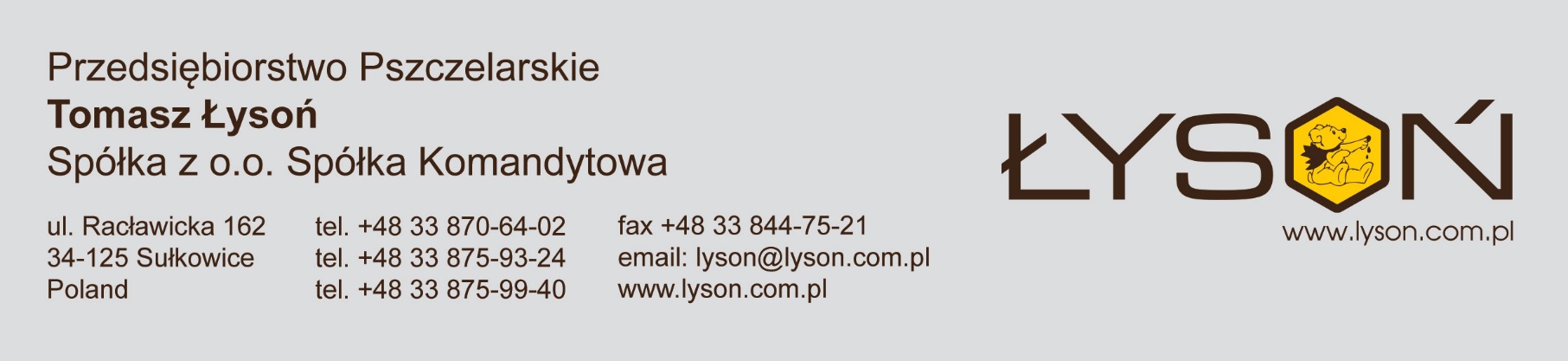 КАРТА ПРОДУКТА ZESTAW_BASICТехнические данные:питание – 230Вмотор – 80Втблок управления – mdd – 01 (потенциометр)в комплекте – блок упрапвления, привод с мотором, комплект элементов для монтажавес комплекта – 3,8кгразмеры упаковки – 340 х 340 х 190ммМедогонки БЕЙСИК ∅500 и ∅600 – замена ручного привода электрическим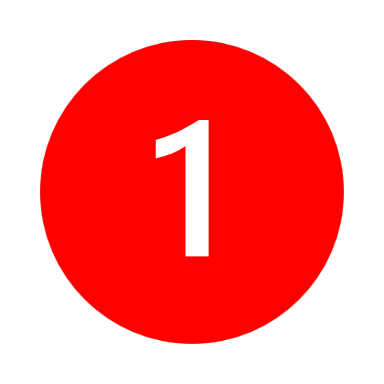 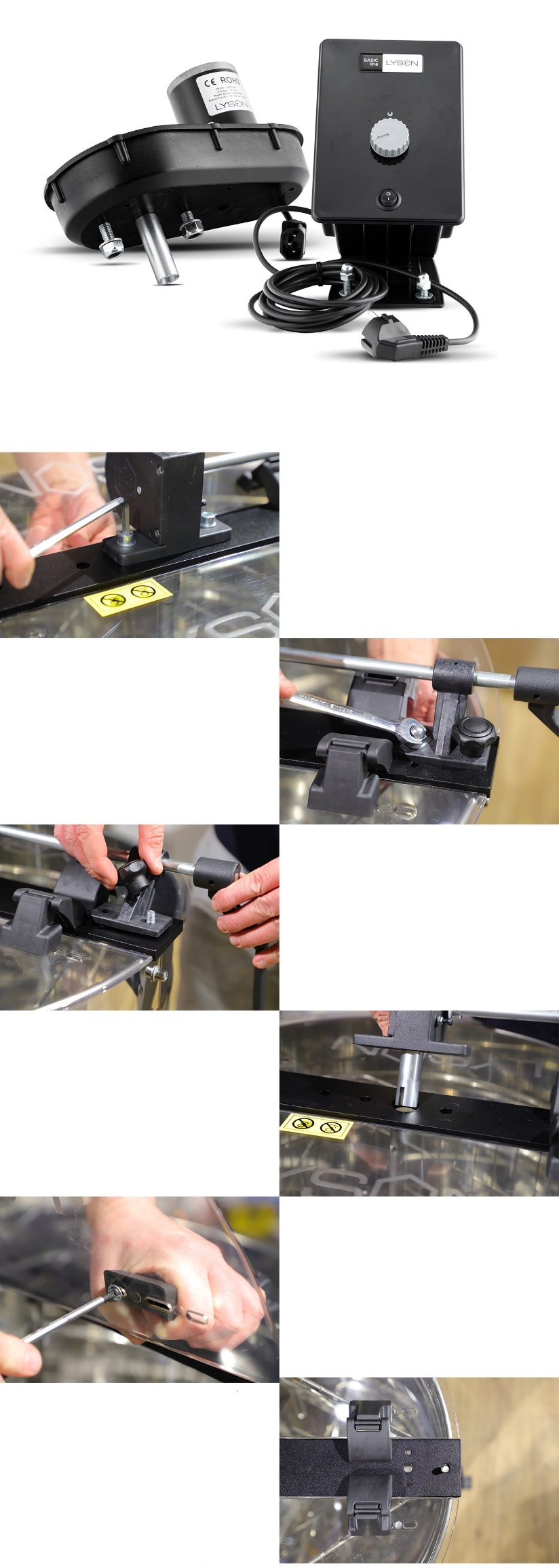 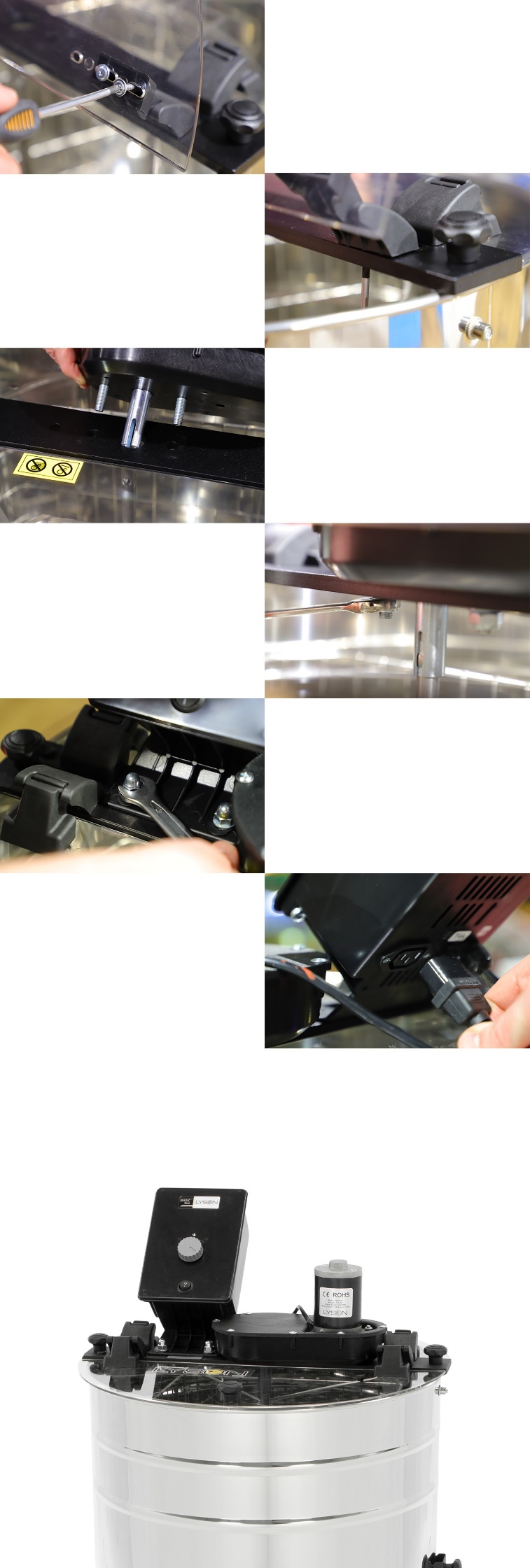 